Добрый день, 22 группа!Продолжаем общаться дистанционно. Сегодня вам предстоит выполнить практическую работу. Не пугайтесь сложных, на первый взгляд, заданий! Я всегда с Вами на связи! Звоните! Пишите! Отвечу на все вопросы!Жду Ваших ответов на адрес электронной почты nastenkapo2017@mail. ru С уважением, Анастасия Владимировна.ПРАКТИЧЕСКОЕ ЗАНЯТИЕ № 26 ПО ТЕМЕ: «РЕШЕНИЕ КОМБИНАТОРНЫХ ЗАДАЧ» (2 ЧАСА)Цель работы: Закрепить и систематизировать знания по теме: «Элементы теории вероятностей и математической статистики»Форма выполнения: индивидуальная работаИнструкция по выполнению практической работы:Ознакомьтесь с краткими учебно-методическими материалами по теме практической работы.Выполните заданияУчебно-методические материалы по теме практической работы:Комбинаторная задача состоит в подсчете числа выборок из конечного основного множества элементов M = {a1, а2, а3, ..., аn}. Выборки отличаются объемом (т.е. числом элементов, которые надо выбрать), порядком (т.е. упорядоченные или неупорядоченные выборки) и повторениями (есть или нет в выборке повторяющиеся элементы).Мы знаем три основных вида соединений: перестановки, сочетания и размещения.Комбинация из n элементов, которые отличаются друг от друга только порядком элементов, называются перестановками.Перестановки обозначаются символом Рn, где n- число элементов, входящих в каждую перестановку. Число перестановок можно вычислить с помощью факториала: Рn= n!Пример 2. Сколькими способами можно расставлять на одной полке шесть различных книг?         Решение: искомое число способов равно числу перестановок из шести элементов, то есть P6= 6! =1·2·3·4·5·6=720          Ответ: 720 способовРазмещениями называют комбинации, составленные из n различных элементов по m элементов, которые отличаются либо их порядком, либо составом элементов.Число всех возможных размещений рассчитывается по формуле: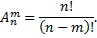 Пример 3. Сколько вариантов распределения трех путевок в санатории различного профиля можно составить для пяти  претендентов?Решение: искомое число вариантов равно числу размещений из 5 элементов по 3 элемента, то есть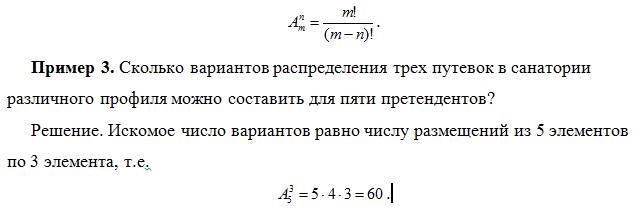 Ответ: 60 вариантовСочетаниями называют комбинации, составленные из n различных элементов по m элементов, которые отличаются хотя бы одним элементом. Число сочетаний вычисляется по формуле: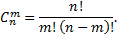       Пример 4. В шахматном турнире участвуют 16 человек. Сколько партий должно быть сыграно в турнире, если между любыми двумя участниками должна быть сыграна одна партия?      Решение: каждая партия играется двумя участниками из 16 и отличается только составом пар участников, то есть представляет собой сочетание из 16 элементов по два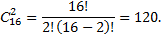         Ответ: 120 партийСуммой двух событий A и B называется событие C=A+B, состоящее в появлении или события A, или события B, или обоих вместе. Теорема сложениядля несовместных событий;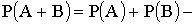 для совместных событий.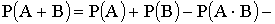 Произведением двух событий A и B называется событие C=AB, состоящее в совместном выполнении события A и события B. Теорема умножениядля независимых событий;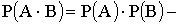 для зависимых событий.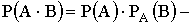  Пример 5. В урне 3 красных и 4 белых шара, 5 красных, 2 белых и 6 черных кубов. Из урны наудачу вынимается одно изделие. Найти вероятность того, что выбранное изделие: а) либо белое, либо черное; б) либо красное, либо куб.Решение: а) Рассмотрим события:A — изделие белое; , так как всего изделий 20, а белых шесть.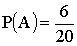 B — изделие черное, .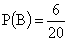 Событие C — изделие либо белое, либо черное можно представить как сумму событий A и B. Следовательно, .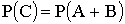 События A и B несовместны, так как вынутое изделие не может быть одновременно и белым, и черным. Тогда                 .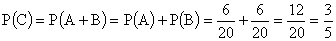 б) Введем событияD — изделие красное; ;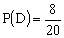 E — изделие куб; ;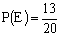 F — изделие либо красное, либо куб; .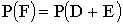 События D и E совместны, так как вынутое изделие может оказаться красным кубом . Тогда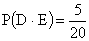 .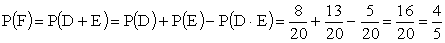 Пример 6. В ящике 10 деталей, 3 из которых бракованные. Наудачу вынимают два изделия. Найти вероятность того, что оба изделия бракованные, если первое изделие: а) возвращается в ящик; б) в ящик не возвращается.Решение: введем событияA — первое изделие бракованное, 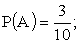 B — второе изделие бракованное,C — оба изделия бракованные.Событие C представляет собой произведение событий A и B; C=AB.а) Если первое изделие возвращается в ящик, то вне зависимости от того, какое изделие было первое, то есть A и B — независимые события. Тогда .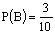 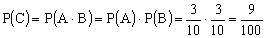 б) Если изделие не возвращается, то вероятность события B будет меняться в зависимости от того, какое изделие было вынуто первым (бракованное или небракованное). Найдем вероятность события B в предположении, что первое изделие оказалось бракованным. , так как всего осталось 9 изделий, два из которых бракованные. Тогда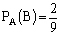 .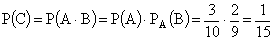 Выполните самостоятельно задания!!!1. Сколько слов можно получить, переставляя буквы в слове «солнце», «молоко»?2.Сколько двузначных чисел можно составить из цифр 1,2,3,8,9 так, чтобы в каждом числе не было одинаковых цифр?3. Обучающиеся изучают 12 предметов. Сколькими способами можно составить расписание уроков на один день так, чтобы 6 уроков были различными?4. Из группы в 25 человек нужно выделить четырех обучающихся для дежурства по техникуму. Сколькими способами это можно сделать?5. Сколькими способами можно рассадить четыре человека в один ряд?6.Четыре подруги собрались в театр. Но им удалось купить только три билета. Из скольких вариантов им надо выбрать трех счастливец? Как осуществить выбор, чтобы у всех подруг были равные шансы попасть в театр?7. Антон, Борис, Владимир и Гена - лучшие теннисисты техникума. На соревнования надо выбрать из них троих. Сколькими способами можно это сделать?Отчет по практической работе должен содержать: рассуждения по решению задач, необходимые вычисления, ответ, вывод по работе Критерии оцениванияОценка «отлично» ставится в том случае, если студент:- свободно применяет полученные знания при выполнении практических заданий;- выполнил работу в полном объеме с соблюдением необходимой последовательности действий;- в письменном отчете по работе правильно и аккуратно выполнены все записи;Оценка «хорошо» ставится, если:- выполнены требования к оценке «отлично», но допущены 2 – 3 недочета при выполнении практических заданий и студент может их исправить самостоятельно или при небольшой помощи преподавателя;- в письменном отчете по работе делает незначительные ошибки;- при ответах на контрольные вопросы не допускает серьезных ошибок, легко устраняет отдельные неточности, но затрудняется в применении знаний в новой ситуации, приведении примеров.Оценка «удовлетворительно» ставится, если:- практическая работа выполнена не полностью, но объем выполненной части позволяет получить правильные результаты и выводы;- в ходе выполнения работы студент продемонстрировал слабые практические навыки, были допущены ошибки;- студент умеет применять полученные знания при решении простых задач по готовому алгоритму;- в письменном отчете по работе допущены ошибки;- при ответах на контрольные вопросы правильно понимает их сущность, но в ответе имеются отдельные пробелы и при самостоятельном воспроизведении материала требует дополнительных и уточняющих вопросов преподавателя.Оценка «неудовлетворительно» ставится, если:- практическая работа выполнена не полностью и объем выполненной работы не позволяет сделать правильных выводов, у студента имеются лишь отдельные представления об изученном материале, большая часть материала не усвоена;- в письменном отчете по работе допущены грубые ошибки, либо он вообще отсутствует;- на контрольные вопросы студент не может дать ответов, так как не овладел основными знаниями и умениями в соответствии с требованиями программы